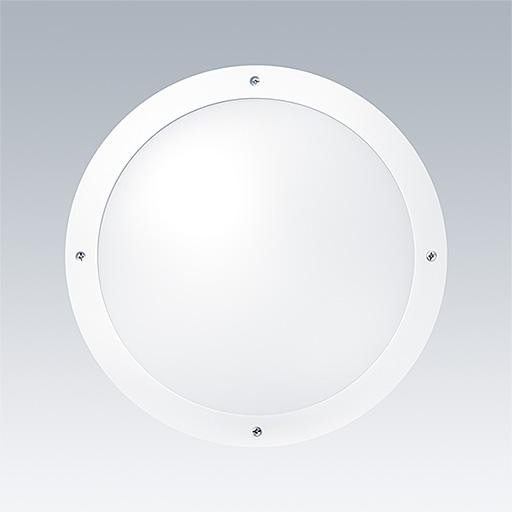 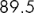 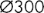 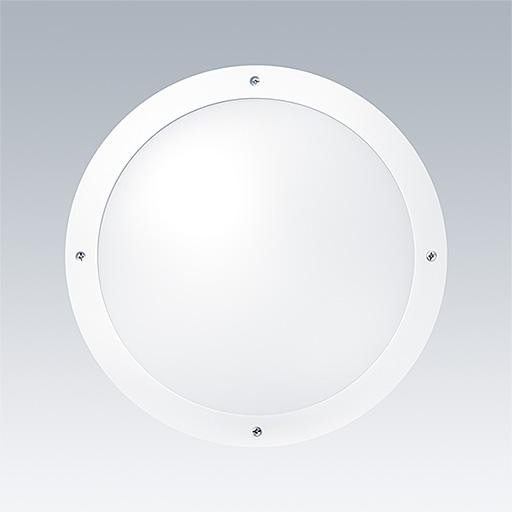 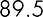 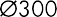 _	Světelný zdroj: LED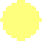 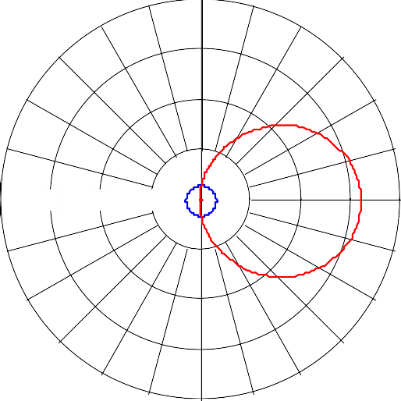 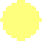 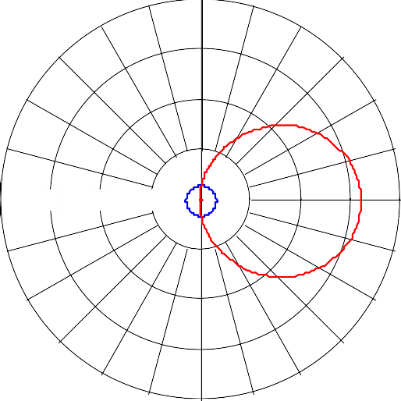 Světelný tok*: 1200 lmSvětelný výkon svítidel*: 67 lm/WIndex podáni barev - CRI min.: 80Teplota chromatičnosti*: 4000 KelvinBarevná tolerance v místě (MacAdam)*: 6Střední dimenzovaná životnost*: 30000h L70 při/u 25°CPředřadník: 1x LED_ConPříkon svítidla*: 18 W Lambda = 0,9Instalace/Montážvhodné pro nástěnnou a stropní montážrychlá a snadná instalace díky svorkovnici pro vodiče o průřezu až 2,5 mm2Materiál/Povrchová úpravatěleso: ABSdifuzor: polykarbonát